AN ANALYSIS OF ENGLISH LESSON PLANNING COMPATIBLE WITH INDONESIA’S 2013 CURRICULUM REVISED EDITION(A Study Towards the English Lesson Planning Arranged by  Pasundan 8 English Teacher Senior High School Bandung Academic Year 2019-2020)A Research PaperSubmitted to the English DepartmentFaculty of Arts and Letters Pasundan Universityas a partial fulfillment of the requirementsfor taking the Sarjana Degree.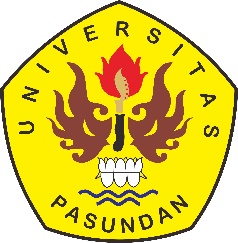 Mely Desinta KomalasariReg. Number: 197010076ENGLISH DEPARTMENTFACULTY OF ARTS AND LETTERSPASUNDAN UNIVERSITYBANDUNG2021